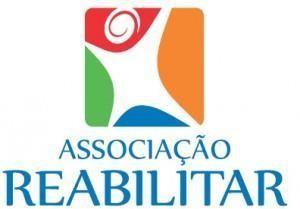 PROCESSO SELETIVO N° 04/2024 FORMULÁRIO PARA RECURSONOME:	_ 	CPF Nº:	RG Nº _	_	_ENDEREÇO COMPLETO: 	_	_ 	 	_	_ 	TELEFONE RESIDENCIAL/CELULAR    	E-MAIL:	_ 	CARGO PRETENDIDO:	_ 	ETAPA DO PROCESSO: _	_	_	_FUNDAMENTAÇÃO: 	_	_ 	 	_	_ 	 	_	_	_ 	ARGUMENTAÇÃO: 	_	_ 	 	_	_ 	 	_	_	_ 	 	_, _	_/_	/2024 	__________________NOME DO CANDIDATO(Assinatura por extenso)